Benefit ChecksTo check what benefits are available and their current rates please visit:www.rightsnet.org.uk/resources/benefit-tax-credit-ratesYou can check what benefits you are entitled to at the following websites:www.gov.ukwww.turn2us.org.uk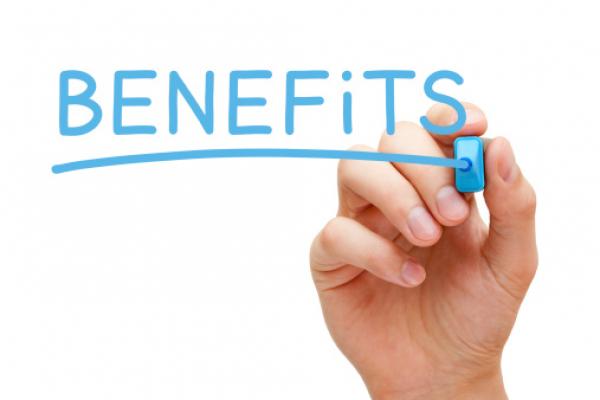 For support to claim benefits contact the Sandwell welfare rights team email:welfarerights_team@sandwell.gov.ukOr call the team on: 0121 368 1155Benefits in SandwellIf you live in Sandwell, you can you can sign up to Better Off Sandwell and apply online:www.sandwell.betteroff.org.ukBenefits in DudleyIf you live in Dudley and require help with benefits you can:www.dudley.gov.uk/benefitsCall - 03456 043719